REPUBLICA  MOLDOVA		                                    РЕСПУБЛИКА  МОЛДОВАCONSILIUL   RAIONAL 			            РАЙОННЫЙ СОВЕТ     RÎŞCANI			     	                               РЫШКАНЬProiect	  DECIZIE nr.02/0din  martie  2024Cu privire la corelarea bugetului raional pentru anul 2024re la corelarea bugetului raional aprobat   	În temeiul art. 60, alin.(1), lit a) din Legea finanţelor publice şi responsabilităţii bugetar – fiscale nr.181/2014, Hotărârii Guvernului nr.101 din 07.02.2024 privind repartizarea unor alocații aprobate în Legea bugetului de stat pentru anul 2024 nr. 418/2023, examenînd decizia Consiliului raional nr.01/01 din 26 ianuarie 2024 Cu privire la corelarea bugetului raional pentru anul 2024 , Consiliul raional DECIDE : Se corelează bugetul raional cu Legea bugetului de stat pentru anul 2024 nr.418/2023, prin majorarea altor transferuri curente primite cu destinație generală între bugetul de stat și bugetele locale de nivelul II în sumă de 1206,1 mii lei;Se modifică decizia nr.01/01 din 26.01.2024 Cu privire la corelarea bugetului raional pentru anul 2024, cu modificarea  indicilor, după cum urmează:punctul 1: - la venituri cifra “212157,0” se substituie cu cifra „213363,1“- la cheltuieli cifra  “215157,0 se substituie cu cifra “216363,1”;punctul 2: - cifra “202890,9”  se substituie cu cifra “204097,0”;punctul 4:  anexele nr.1; 2; 3; se substituie cu alte anexe nr.1; 2; 3; la prezenta decizie; Se desemnează responsabilă de executarea deciziei Direcţia  Finanţe, şefă dna Aculina Tăbîrţă;4. Controlul  asupra executării deciziei se pune în sarcina comisiei  consultative de specialitate pentru activităţi economico-financiare şi comerţ.    Preşedinte al şedinţei         Consiliului  Raional		        Secretară        a Consiliului Raional 			                             R.PostolachiNota informativă la proiectul de decizie 02/0  din   martie  2024„Cu privire la corelarea bugetului raional pentru anul 2024”Denumirea autorului proiectului . Proiectul de decizie a fost elaborat de către Direcția Finanțe a Consiliului raional Rîșcani.      2. Condițiile ce au impus elaborarea proiectului de decizie Cu privire la modificarea bugetului raional pentru anul 2024. Necesitatea modificărilor propuse în acest proiect este determinată prin Hotărârea Guvernului nr.101/07.02.2024 privind repartizarea unor alocații aprobate în Legea bugetului de stat pentru anul 2024 nr. 418/2023.       3. Principalele prevederi ale proiectului și  evidențierea elementelor noi. Prin acest proiect de decizie propunem să se modifice bugetul raional  cu Legea bugetului de stat pentru anul 2024 prin majorarea altor transferuri curente primite cu destinație generală între bugetul de stat și bugetele locale de nivelul II în sumă de 1206,1 mii lei; cu  modificarea deciziei nr.01/01 din 26.01.2024 Cu privire la corelarea bugetului raional pentru anul 2024, după cum urmează:punctul 1:- la venituri cifra „212157,0” se substituie cu cifra „213363,1”- la cheltuieli cifra ”215157,0” se substituie cu cifra „216363,1”punctul 2: cifra „202890,9” se substituie cu cifra „204097,0”;punctul 4: anexele nr.1; 2; 3; se substituie cu alte anexe nr. 1; 2; 3; la prezenta decizie. Se desemnează responsabilă de executarea deciziei Direcția Finanțe, șefă dna Aculina Tăbîrța;    4. Fundamentarea economico-financiară. Operațiunile financiare nominalizate în proiectul de decizie se efectuează cu majorarea altor transferuri cu destinație generală în sumă de 1206,1 mii lei, în scopul acoperirii parțiale a cheltuielilor de personal ca urmare împlimentării reformei sistemului de asistență socială „Restart”.     5. Modul de încorporare a actului în cadrul normativ în vigoare. Proiectul de decizie cu privire la corelarea bugetului raional pentru anul 2024 este elaborat în conformitate cu art.43, alin. (1), lit. b) din Legea nr.436/2006 privind administrația publică locală, art. 60, alin.(1), lit a) din Legea finanţelor publice şi responsabilităţii bugetar – fiscale nr.181/2014, Hotărârea Guvernului nr.101/07.02.2024 privind repartizarea unor alocații aprobate în Legea bugetului de stat pentru anul 2024 nr. 418/2023. 6. Avizarea și consultarea publică a proiectului. În scopul respectării prevederii Legii nr.239 /2008 privind transparența în procesul decizional și Legii nr.100 /2017 cu privire la actele normative, anunțul cu privire la inițierea elaborării proiectului de decizie, proiectul de decizie cu toate explicațiile de rigoare a fost plasat pe pagina web a Consiliului raional Rîșcani. Proiectul de decizie a fost examinat în consultări publice, prezentat comisiilor de specialitate pentru avizare și propus Consiliului raional pentru examinare și aprobar;7. Constatările expertizei juridice. Proiectul de decizie a fost examinat de  serviciul juridic al Aparatului președintelui, care a confirmat că decizia corespunde normelor legale.Şefă, Direcţia Finanţe                                                         Aculina TăbîrţaAnexa nr.1 la decizia Consiliului raional nr.02/0 din     martie  2024Anexa nr.1 la decizia Consiliului raional nr.02/0 din     martie  2024Anexa nr.1 la decizia Consiliului raional nr.02/0 din     martie  2024Anexa nr.1 la decizia Consiliului raional nr.02/0 din     martie  2024Anexa nr.1 la decizia Consiliului raional nr.02/0 din     martie  2024Sinteza indicatorilor generali şi a surselor de finanţare ale bugetului raional Rîşcani pentru anul 2024Sinteza indicatorilor generali şi a surselor de finanţare ale bugetului raional Rîşcani pentru anul 2024Sinteza indicatorilor generali şi a surselor de finanţare ale bugetului raional Rîşcani pentru anul 2024Sinteza indicatorilor generali şi a surselor de finanţare ale bugetului raional Rîşcani pentru anul 2024Sinteza indicatorilor generali şi a surselor de finanţare ale bugetului raional Rîşcani pentru anul 2024DenumireaCod                        EcoAprobatCorelatPrecizatI.VENITURI, total1212157,01206,1213363,1inclusiv transferuri de la bugetul de stat202890,91206,1204097,0II. CHELTUIELI, total2+3215157,01206,1216363,1III.SOLD BUGETAR1-(2+3)-3000,0-3000,0IV. SURSELE DE FINANŢARE, total4+5+93000,03000,0inclusiv, conform clasificaţiei economice (K3)sold mijloace băneşti la începutul perioadei 9103000,03000,0    Anexa nr.2la decizia Consiliului raional   nr. 02/0 din   martie  2024    Anexa nr.2la decizia Consiliului raional   nr. 02/0 din   martie  2024    Anexa nr.2la decizia Consiliului raional   nr. 02/0 din   martie  2024    Anexa nr.2la decizia Consiliului raional   nr. 02/0 din   martie  2024    Anexa nr.2la decizia Consiliului raional   nr. 02/0 din   martie  2024Sinteza resurselor bugetului raional Rîşcani pentru anul 2024Sinteza resurselor bugetului raional Rîşcani pentru anul 2024Sinteza resurselor bugetului raional Rîşcani pentru anul 2024Sinteza resurselor bugetului raional Rîşcani pentru anul 2024Sinteza resurselor bugetului raional Rîşcani pentru anul 2024mii leimii leiDenumireaCod                        Eco (k6)AprobatCorelatPrecizatVenituri total:212157,01206,1213363,1Impozitul pe venitul reţinut din salariu1111106930,06930,0Impozitul pe venitul persoanelor fizice declarat şi/sau achitat111121150,0150,0Impozitul pe venitul persoanelor fizice declarat şi/sau achitat în domeniul transportului rutier de pesoane în regim de taxi11112515,015,0Impozitul pe venitul aferent1111309,09,0Încasări de la prestarea serviciilor cu plată1423101308,41308,4Plata pentru locaţiunea bunurilor patrimoniului public142320841,7841,7Donaţii voluntare pentru cheltuieli curente14411412,012,0Transferuri curente primite cu destinaţie specială între bugetul de stat şi bugetele locale de nivelul II pentru învăţământul preşcolar, primar, secundar general, special şi complementar (extraşcolar) 191111160461,9160461,9Transferuri curente primite cu destinaţie specială între bugetul de stat şi bugetele locale de nivelul II pentru asigurarea şi asistenţa sociala191112427,5427,5Transferuri curente primite cu destinaţie specială între bugetul de stat şi bugetele locale de nivelul II pentru şcoli de  sport1911135961,85961,8Transferuri curente primite cu destinaţie specială între bugetul de stat şi bugetele locale de nivelul II pentru infrastructura drumurilor19111618864,718864,7Transferuri curente primite cu destinaţie generală  între bugetul de stat şi bugetele locale de nivelul II19113117175,017175,0Alte transferuri curente primite cu destinaţie generală  între bugetul de stat şi bugetele locale de nivelul II1911391206,11206,1                                                    Anexa nr.3 la decizia Consiliului raional nr. 02/0 din  martie  2024                                                    Anexa nr.3 la decizia Consiliului raional nr. 02/0 din  martie  2024                                                    Anexa nr.3 la decizia Consiliului raional nr. 02/0 din  martie  2024                                                    Anexa nr.3 la decizia Consiliului raional nr. 02/0 din  martie  2024                                                    Anexa nr.3 la decizia Consiliului raional nr. 02/0 din  martie  2024                                                    Anexa nr.3 la decizia Consiliului raional nr. 02/0 din  martie  2024Resursele şi cheltuielile bugetului raional conform clasificaţiei funcţionale şi pe programe pentru anul 2024 mii leiResursele şi cheltuielile bugetului raional conform clasificaţiei funcţionale şi pe programe pentru anul 2024 mii leiResursele şi cheltuielile bugetului raional conform clasificaţiei funcţionale şi pe programe pentru anul 2024 mii leiResursele şi cheltuielile bugetului raional conform clasificaţiei funcţionale şi pe programe pentru anul 2024 mii leiResursele şi cheltuielile bugetului raional conform clasificaţiei funcţionale şi pe programe pentru anul 2024 mii leiResursele şi cheltuielile bugetului raional conform clasificaţiei funcţionale şi pe programe pentru anul 2024 mii leiCodaprobatCorelatprecizatCodaprobatCorelatprecizatI.Cheltuieli recurente, total215157,01206,1216363,1Servicii de stat cu destinaţie generală01 Resurse, total13446,91206,113446,9        Resurse generale (S3)112672,91206,112672,9        Resurse colectate de autorităţi/instituţii bugetare (S3)2774,0774,0Cheltuieli , total13446,91206,114653,0Exercitarea guvernării (P2)03017109,17109,1Servicii de suport pentru exercitarea guvernării (P2)03021649,71649,7Politici şi management în domeniul bugetar - fiscal (P2)05012688,12688,1Gestionarea fondurilor de rezervă şi de intervenţie (P2)08022000,02000,090011206,11206,1Apărarea Naţională02 Resurse, total117,7117,7        Resurse generale (S3)1117,7117,7        Resurse colectate de autorităţi/instituţii bugetare (S3)2Cheltuieli , total117,7117,7Servicii de suport în domeniul apărării naţionale (P2)3104Ordinea publică şi securitatea naţională03 Resurse, total75,775,7        Resurse generale (S3)175,775,7        Resurse colectate de autorităţi/instituţii bugetare (S3)2Cheltuieli , total75,775,7Protecţia civilă şi apărarea împotriva incendiilor (P2)370275,775,7Servicii în domeniul economiei04 Resurse, total21694,021694,0        Resurse generale (S3)121692,821692,8        Resurse colectate de autorităţi/instituţii bugetare (S3)21,21,2Cheltuieli , total21694,021694,0Politici şi management în domeniul macroeconomic şi de dezvoltare a economiei (P2)5001739,9739,9Politici şi management în domeniul agriculturii (P2)5101789,9789,9Politici şi management în domeniul dezvoltării regionale şi al construcţiilor (P2)6101667,9667,9Piața regională angro6105294,8294,8Dezvoltarea drumurilor (P2)640218864,718864,7Politici şi management în domeniul geodeziei, cartografiei şi al cadastrului (P2)6901336,8336,8Ocrotirea sănătăţii07 Resurse, total300,0300,0        Resurse generale (S3)1300,0300,0        Resurse colectate de autorităţi/instituţii bugetare (S3)2Cheltuieli , total300,0300,0Programe naţionale şi speciale în domeniul ocrotirii sănătăţii (P2)8018300,0300,0Dezvoltarea şi modernizarea instituţiilor în domeniul ocrotirii sănătăţii  (P2)8019Cultură, sport, tineret, culte şi odihnă08 Resurse, total11532,411532,4        Resurse generale (S3)111520,411520,4        Resurse colectate de autorităţi/instituţii bugetare (S3)212,012,0Cheltuieli , total11532,411532,4Politici şi management în domeniul culturii (P2)8501899,5899,5Dezvoltarea culturii (P2)85021764,41764,4Protejarea şi punerea în valoare a patrimoniului cultural naţional (P2)8503709,2709,2Sport (P2)86027211,37211,3Tineret (P2)8603948,0948,0Învăţământ09 Resurse, total167550,2167550,2        Resurse generale (S3)1166175,3166175,3        Resurse colectate de autorităţi/instituţii bugetare (S3)21374,91374,9Cheltuieli , total167550,2167550,2Politici şi management în domeniul educaţiei (P2)88012470,22470,2Învăţământ gimnazial (P2)880475280,375280,3Învăţământ liceal (P2)880669292,969292,9Servicii generale în educaţie (P2)88133255,23255,2Educaţia extraşcolară şi susţinerea elevilor dotaţi (P2)881417016,917016,9Curriculum (P2)8815234,7234,7Protecţie socială10 Resurse, total440,1440,1        Resurse generale (S3)1440,1440,1        Resurse colectate de autorităţi/instituţii bugetare (S3)2Cheltuieli , total440,1440,1Asigurarea egalității de șanse între femei și bărbați901312,612,6Protecţia socială a unor categorii de cetăţeni9019427,5427,5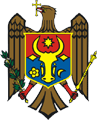 